Zpravodaj pro incoming a průvodce 11/2015 Novinky z Pražské informační služby – Prague City TourismUžijte si Prahu jako ve filmuNabídka map „Praha na dlani“ a „Hudebních map Prahy“Staroměstská radniceUzavření turistického informačního centra v Malostranské mostecké věžiPražští průvodci získají nové profesní legitimaceWebové stránky prague.eu v dalších jazykových mutacíchBlíží se termín podání přihlášek na zkoušky průvodcůVečerní prohlídky Staroměstské radnice v cizích jazycích a češtiněProhlídka Národního divadla a Státní opery v angličtině 	Dopravní omezení	Památky a galerie	Pražský hradKatedrála sv. Víta, Václava a VojtěchaBotanická zahradaGalerie hlavního města PrahyLoretaMuzeum hlavního města PrahyNárodní galerieNárodní muzeumNárodní technické muzeumStrahovský klášterUměleckoprůmyslové muzeumVyšehradŽidovské muzeumVánoční trhy a Novoroční ohňostrojNověPrávě probíháTop akce do konce rokuNovinky z Pražské informační služby - Prague City TourismUžijte si Prahu jako ve filmuPražská informační služba – Prague City Tourism pořádá v termínu od 2. do 30. 11. 2015 novou podzimní kampaň na podporu domácího cestovního ruchu. Klienti, kteří přijedou v listopadu do Prahy, mohou využít zvýhodněnou vlakovou jízdenku a užít si spoustu filmových zážitků za skvělé ceny. Do kampaně se zapojilo Muzeum Karla Zemana, Barrandov Studio, Segway Experience, Prague Boats, Musée Grévin Prague a České dráhy. PIS – PCT pro kampaň vydala speciální leták se slevovými kupony a veškerými informacemi a novou brožurku Film v Praze, plnou zajímavostí z pražského filmového dění. Leták i brožurka jsou k dostání na našich turistických informačních centrech a na partnerských místech kampaně. Elektronickou verzi obou materiálů a více informací o kampani naleznete na www.filmvpraze.cz. Nabídka map „Praha na dlani“ a „Hudebních map Prahy“Členům Asociace hotelů a restaurací ČR, Prague Convention Bureau a průvodcům s licencí Průvodce Prahou nabízíme možnost čerpat mapy vydané PIS – PCT v roce 2012 – 2013. Jedná se o tematicky zaměřenou „Hudební mapu Prahy“, kterou nabízíme v němčině, španělštině, italštině, francouzštině, češtině a ruštině a všeobecnou mapu Prahy „Praha na dlani“, kterou můžeme nabídnout v angličtině, němčině, španělštině, italštině, francouzštině, češtině a ruštině. Mapy poskytujeme zdarma, odvoz si zájemce musí zajistit sám. Pokud máte zájem, obraťte se písemně na k.mackovicova@prague.eu, kde získáte další informace.Staroměstská radniceAdventní koncert na Staroměstské radniciPřijměte vánoční dárek od Pražské informační služby – Prague City Tourism a zpříjemněte si sváteční čas poslechem tradičních i méně známých vánočních skladeb v kouzelné atmosféře Jiříkovy síně Staroměstské radnice v Praze. Repertoár v podání profesionálního smyčcového kvarteta Kvintesence Quartet navodí tu pravou sváteční náladu. Účastníkům koncertu bude před zahájením vystoupení umožněn volný vstup do všech reprezentačních sálů historické radnice. Koncert se koná v neděli 13. prosince v 17.00 a 19.00 hodin, délka trvání cca 60 minut. Vstupenky za 90,- Kč jsou k dispozici od 25. listopadu v online předprodeji na adrese eshop.prague.eu nebo na turistických infocentrech PIS-PCT.Vánoční a novoroční otevírací doba- čtvrtek 24. prosince 2015 – historické sály i věž otevřeny do 16.00 hodin,- čtvrtek 31. prosince 2015 – historické sály i věž otevřeny do 16.00 hodin,- pátek 1. ledna 2016 – historické sály i věž otevřeny od 10.00 hodin.Uzavření turistického informačního centra v Malostranské mostecké věžiDne 1. listopadu bude naposledy otevřeno TIC v Malostranské mostecké věži Karlova mostu, které fungovalo vždy v sezóně a přes zimu bylo uzavřené. Na jaře se po více než 20 letech služby turistům nebude otevírat. V příštím roce posílíme provoz turistických informačních a návštěvnických center na vytíženějších místech, tj. na Letišti Václava Havla a na Můstku.Pražští průvodci získají nové profesní legitimaceOd října 2015 do března 2016 proběhne výměna stávajících profesních legitimací průvodců Prahou za praktičtější formátu velikosti platební karty. Průvodcům, kteří již odznak a průkaz získali, budou nové karty vydávány za poplatek 50 korun, čerství absolventi zkoušek za kartu průvodce zaplatí 200 korun. V překlenovacím období budou platit oba typy průkazů, od dubna příštího roku pouze nové legitimace.Nový průkaz bude možné získat na studijním oddělení PIS – PCT (Arbesovo nám. 70/4, Praha 5). Případné další informace zájemci obdrží prostřednictvím e-mailu studijni@prague.eu.Webové stránky prague.eu v dalších jazykových mutacíchZ důvodu nárůstu počtu návštěvníků Prahy z Číny a Koreji budou v polovině listopadu spuštěny nové jazykové verze webu PIS – PCT. K angličtině, němčině, španělštině, italštině, češtině a ruštině tak přibydou korejština a čínština.Blíží se termín podání přihlášek na zkoušky průvodcůPražská informační služba - Prague City Tourism nabízí 3 typy zkoušek pro průvodce:* základní zkoušku PRŮVODCE PRAHOU* rekvalifikační zkoušku PRŮVODCE Prahou PK 65-028-N* rekvalifikační zkoušku PRŮVODCE CESTOVNÍHO RUCHU PK 65-21 -NZkoušky lze složit po absolvování kurzu či bez jeho absolvování při splnění určitých podmínek. Rekvalifikační zkoušky se konají 1. prosince a termín podání přihlášek byl 20. října 2015. Základní zkoušky průvodce Prahou se konají 15. prosince a přihlášky musí být podány do 1. prosince 2015.Cizojazyčné komentované prohlídkyVečerní prohlídka Staroměstské radnice v angličtině                                           14. a 28. listopaduVečerní prohlídka Staroměstské radnice v češtině                                                   7. a 21. listopadusraz před věží Staroměstské radnice vždy ve 20:00, cena prohlídky s průvodcem 160,- Kč/osoba, omezený počet účastníků – 20 osobProhlídka Národního divadla v angličtině		                                            8. a 21. listopaduzačátek prohlídky v 10:30 ve slavnostním vestibulu historické budovy, vstup hlavním vchodem, cena prohlídky s průvodcem 250,-Kč/osobaProhlídka Státní opery v angličtině							    15. listopaducelková  prohlídka  budovy,  začátek  v 10:00 hodin  před vstupem, cena prohlídky s průvodcem 250,-Kč/osobaDalší vycházky pro děti i dospělé a přednášky PIS - PCT naleznete v našem e-shopu. Předprodej vycházek je zahájen vždy 25. dne v měsíci na měsíc následující.Dopravní omezení	Lanová dráha na Petřín - generální oprava lanové dráhy a kompletní rekonstrukce stanice Nebozízek je plánovaná na období od 7. září 2015 do 18. března 2016.Otakarova – Koh – I – Noor - z důvodu rekonstrukce tramvajové trati ve Vršovické ulici dochází od soboty 3. října 2015 (přibližně od 0.30 hodin) do čtvrtka 19. listopadu 2015 (přibližně do 0.30 hodin) k obousměrnému přerušení provozu tramvají. Zavedena bude náhradní autobusová doprava.Vozovna Střešovice – Sídliště Petřiny – do 31. října 2015 bude z důvodu rekonstrukce tramvajové trati v ulicích Střešovická a Na Petřinách obousměrně přerušen tramvajový provoz. V úseku Hradčanská – Sídliště Petřiny bude zavedena náhradní autobusová doprava X1.Uzavření stanice metra trasy C Roztyly - z důvodu stavebních úprav souvisejících s výstavbou výtahu bude od zahájení provozu v sobotu 31. října 2015 do ukončení provozu v neděli 1. listopadu 2015 uzavřena stanice metra Roztyly. Vlaky metra budou stanicí projíždět a v denním provozu bude v trase Kačerov – Roztyly obousměrně zavedena náhradní autobusová doprava XC.Bruselská – Otakarova – přibližně do listopadu 2015 bude trvat rekonstrukce tramvajové trati, vozovek a chodníků v Bělehradské ulici. V úseku Otakarova – Pod Karlovem – Otakarova je zavedena náhradní autobusová doprava X11.Památky a galerie Pražský hradOd 1. listopadu 2015 do 31. března 2016 je hradní areál otevřen od 6:00 do 23:00 hodin.Starý královský palác, expozice Příběh Pražského hradu, Bazilika sv. Jiří, Zlatá ulička s věží Daliborkou, Obrazárna Pražského hradu, Prašná věž, Rožmberský palác jsou přístupné od 9:00 do 16:00 hodin. Expozice Svatovítský poklad a Velká jižní věž katedrály a výstavní objekty: Jízdárna Pražského hradu, Císařská konírna a Tereziánské křídlo jsou otevřeny od 10:00 do 18:00 hodin. V rámci oslav 28. 10. je v termínu 22. – 28. 10. uzavřen Starý královský palác a dne 28. 10. jsou uzavřeny Obrazárna pražského hradu, expozice Příběh pražského hradu a Svatovítský poklad, velká jižní věž Katedrály a jižní zahrady. Kalendář akcí. Slavnostní střídání vojáků Hradní stráže s fanfárami a výměnou standarty probíhá v 12:00 na 1. nádvoří. Střídání na stanovištích každou celou hodinu od 07:00 hod. do 18:00 hod.  Virtuální prohlídka.Zahrady Pražského hradu a Jelení příkop vč. turistické trasy (s výjimkou Zahrady na Baště otevřené od 5:00 do 24:00) jsou od 1. listopadu 2015 do 31. března s výjimkou Zahrady na Baště (otevřena od 6:00 do 23:00) uzavřené.Zámecký park v Lánech je pro veřejnost uzavřen. Alice Masaryková – podpora umění (Obrazárna Pražského hradu, do 7. 11. 2015)MÁ vlast – pocta české krajinomalbě (Jízdárna Pražského hradu, do 1. 11. 2015)Tiziano – Vanitas. Básník obrazu a odstínu krásy (Císařská konírna, 13. 11. 2015 - 20. 3. 2016)Od knížecí družiny k Hradní stráži prezidenta (Prašná věž – Mihulka, do 6. 12. 2018)Svatovítský poklad (expozice v Kapli sv. kříže, do 16. 12. 2021)Příběh Pražského hradu (expozice v gotickém podlaží Starého královského paláce, do 19. 3. 2025)Obrazárna Pražského hradu (expozice v Obrazárně Pražského hradu, do 19. 3. 2025)Navštivte Zlatou uličku (do 19. 3. 2025)Katedrála sv. Víta, Václava a VojtěchaOtevírací doba do října 2015 je Po - So: 9:00 – 16:40 hodin, Ne: 12:00 – 16:40; od listopadu do konce března 2016 Po – So: 9:00 – 15:40, Ne: 12:00 – 15:40. Bohoslužby v českém jazyce jsou slouženy Po – Čt: 7:00, Pá: 7:00 a 18:00, So: 7:00, Ne: 8:30 a 10:00 hodin. Pro návštěvníky bez vstupenky je vymezen prostor pod západní kruchtou. Návštěvy církevních osob, poutníků či účastníků adorací, liturgií apod. zpoplatněny nejsou. V průběhu církevních obřadů však není prohlídka chrámu možná. Hrobka českých králů je z technických důvodů uzavřena.            Provoz katedrály podléhá bezpečnostnímu režimu sídla prezidenta republiky, proto může být omezen i v době běžných otevíracích hodin. Virtuální prohlídkaZměny v otevírací době:  27. 10.	  9:00 – 15:40				ekumenická modlitba za vlast v 18:0031. 10.	  9:00 – 10:40; 15:00 - 16:40		mše za oběti heydrichiády v 12:0014. 11.	12:00 – 15:40				dopolední bohoslužba28. 11.	  9:00 – 14:40				přijetí do katechumenátu  4. 12.	  zavřeno				dopolední bohoslužba (Stonožka, koncert)Botanická zahrada PrahaVenkovní expozice jsou v říjnu otevřeny denně 9:00 – 17:00, v listopadu denně 9:00 – 16:00.skleník Fata Morgana a vinice sv. Kláry Út – Ne 9:00 – 17:00 hodin, v listopadu 9:00 – 16:00.Halloween v Troji (31. 10. 2015, 15:00 – 19:00) Svatomartinské (11. 11. 2015 od 11:00)Galerie hlavního města Prahy28. 10. 2015 všechny objekty Galerie HMP za dobrovolné vstupné. Buď zaplatíte snížené vstupné 60 Kč, nebo můžete jít zcela zdarma (Slovanská epopej Alfonse Muchy).Slovanská epopej Alfonse Muchy – Veletržní palác do 31. 12. 2016Bílkova vila:Běžná otevírací doba Út – Ne 10:00 – 18:00.František Bílek: Rané skici Colloredo-Mansfeldský palác:Běžná otevírací doba Út – Ne 10:00 – 18:00. Pandora’s Vox / Veronika Holcová, Klara Kristalova, Sandra Vásquez de la Horra (do 1. 11. 2015)Dům fotografie:Běžná otevírací doba Út, St, Pá, So, Ne 10:00 – 18:00, Čt 10:00 – 20:00.Iren Stehli: Libuna/ a jiné eseje (výstava 13. 10. 2015 – 24. 1. 2016)Dům U Kamenného zvonu:Běžná otevírací doba Út – Ne 10:00 – 20:00.Milota Havránková: Milota (výstava 2. 10. 2015 – 17. 1. 2016)Festival Brikcius (4. ročník cyklu koncertů komorní hudby v termínu 1. – 26. 11. 2015)Dům U Zlatého prstenu:Běžná otevírací doba Út – Ne 10:00 – 18:00.Městská knihovna, 2. patro:Běžná otevírací doba Út, St, Pá, So, Ne 10:00 – 18:00, Čt 10:00 – 20:00.Květa Pacovská (výstava 11. 11. 2015 – 27. 3. 2015)Zámek Troja:Běžná otevírací doba Út, St, Čt, So, Ne 10:00 – 18:00, Pá 13:00 – 18:00. Zahrady 10:00 - 18:00. V zimním období (od 2. 11. 15 do 31. 3. 16) zámek zcela uzavřen.27. 10. 2015 otevřeno od 13:00 hodin.Z nouze ctnost a móda (výstava do 1. 11. 2015)Václav Cigler: Tady a teď (výstava do 1. 11. 2015)LoretaBěžná otevírací doba do 31. 10. 2015: Po - Ne  9:00 - 17:00,od 1. 11. 2015 do 31. 3. 2016: Po – Ne: 9:30 – 16:00. Skrytá tvář Loretánského pokladu (do 31. 12. 2015)Muzeum hlavního města Prahy	Praha Husova a husitská / 1415–2015 (výstava do 24. 1. 16 v Clam – Gallasův paláci)Pražské věže				Běžná otevírací doba: říjen 10:00 – 22:00, listopad – únor 10:00 – 18:00 hodin.Prašná brána, Staroměstská mostecká věž, Malostranská mostecká věž, Svatomikulášská městská zvonice, Petřínská rozhledna a Zrcadlové bludiště na PetříněPetřín, místo vycházek, rozhledu i dolování (stálá expozice v Petřínské rozhledně)Audioprůvodce po Karlově mostě – možnost zapůjčení v mosteckých věžíchHlavní budova 				Běžná otevírací doba Út – Ne 9:00 – 18:00, poslední středa v měsíci 9:00 – 20:00.Langweilův model Prahy (stálá expozice)Praha v pravěku (stálá expozice)Středověká Praha (stálá expozice)Praha na přelomu středověku a novověku (stálá expozice)Barokní Praha (stálá expozice)Slabikář návštěvníků památek (stálá expozice)Hroby barbarů v Praze-Zličíně/Svět živých a mrtvých doby stěhování národů (do 14. 2. 2016)Podskalská celnice na Výtoni	Běžná otevírací doba Út – Ne 10:00 – 18:00Vltava a Podskalí z archivu spolku Vltavan (výstava do 3. 1. 2016)Müllerova vila – prohlídky	Běžná otevírací doba: úterý, čtvrtek, sobota a neděle vždy v 9:00, 11:00, 13:00, 15:00 a 17:00.Návštěva vily možná pouze po předchozí rezervaci.V současné době probíhá za provozu restaurování oken Müllerovy vily.Rothmayerova vilaBěžná otevírací doba: úterý, čtvrtek, sobota a neděle vždy v 9:00, 11:00, 13:00, 15:00 a 17:00.Návštěva vily možná pouze po předchozí rezervaci.Zámecký areál Ctěnice Běžná otevírací doba areálu a výstav: Út – Ne 10:00 – 18:00; parku: 8:00 – 22:00. Od listopadu do 31. 3. 2016: Út – Pá: 10:00 – 16:00; So – Ne: 10:00 – 18:00.Řemesla v pořádku / Historie profesního sdružování řemeslníků od středověku po současnostZámek Ctěnice / Dějiny, stavební vývoj a obnova (stálá expozice)Dějiny obce Vinoře / Od pravěku do 20. století (stálá expozice)Marta Taberyová. Keramika (do 3. 4. 2016)Národní galerieBěžná otevírací doba: Út – Ne 10:00 – 18:00;28. 10. vstup do stálých expozic a na programy pořádané NG zdarma. Stálé expozice pro děti a mládež do 18 let a studenty do 26 let zdarma.Klášter sv. Anežky české:Středověké umění v Čechách a střední Evropě (stálá expozice)Palác Kinských:Umění Asie (stálá expozice) Skrytá řeč rostlin. Florální symbolika v asijském umění a její odraz v současném umění a designu (výstava do 3. 1. 2016)Konírna paláce Kinských:Příběh krásné Lédy. Znovuobjevený obraz Josepha Heintze st. (výstava do 3. 1. 2016)Salmovský palác:Umění 19. století od klasicismu k romantismu (stálá expozice)Smysl pro umění (výstava do 10. 1. 2016)Schwarzenberský palác:Baroko v Čechách (stálá expozice)Láska ke kresbám. Sbírka dr. Artura Feldmanna (výstava do 31. 1. 2016)Šternberský palác:Šternberská zahrada je přístupná veřejnosti.Evropské umění od antiky do závěru baroka (stálá expozice)	Návrat Rembrandta: Učenec ve studovně (výstava do 31. 12. 2015)	Dílo sezóny: Peter Paul Rubens, Večeře v Emauzích (výstava do 10. 1. 2016)Rakouské a německé umění 2. poloviny 19. století – II. díl (výstava do 3. 4. 2016)Valdštejnská jízdárna:Bez hranic. Umění v Krušnohoří 1250 – 1550 (výstava, 27. 11. 2015 – 13. 3. 2016)Veletržní palác:Umění 20. a 21. století (stálá expozice)Atelier Sekal (výstava do 31. 12. 2015)Startpoint 2015 – cena pro diplomaty evropských uměleckých škol (výstava, do 1. 11. 2015)Boris Ondreička. Začiatok a koniec pasáže (výstava do 3. 1. 2016)Renaud Jerez. Introduced by Zuzana Blochová (výstava, do 3. 1. 2016)Prostor pro pohyblivý obraz - III. kapitola: The Owl’s Legacy and Its Discontents (výstava do 3. 1.16)Silver Lining - 25. výročí Ceny Jindřicha Chalupeckého (výstava do 17. 1. 2016)Podivuhodní tvůrci snů II.– Renoir, Rops, Ensor, Munch, Stuck, Klimt, Beardsley(výstava do 31.1.16)Budování státu. Reprezentace Československa v umění, architektuře a designu (výstava, 19.11.15 – 7.2.16)Alfons Mucha: Slovanská epopej (výstava do 31. 12. 2016) Národní muzeumHlavní budova je z důvodu rekonstrukce do roku 2018 uzavřena.Lapidárium:Běžná otevírací doba 1. 5. – 30. 11. 2015: St 10:00 – 16:00, Čt – Ne 12:00 – 18:0027. 10. 2015 otevřeno 10:00 – 17:00.28. 10. 2015 (státní svátek) otevřeno 12.00–18.00, vstup zdarma.17. 11. 2015 (státní svátek) zavřeno.Památky kamenosochařství v Čechách od 11. do 19. století (stálá expozice) České muzeum hudby:Běžná otevírací doba: St – Po 10:00 – 18:0028. 10. 2015 (státní svátek) otevřeno dle běžné otevírací doby, vstup zdarma.17. 11. 2015 (státní svátek) otevřeno 10:00 – 18:00, vstup zdarma.Člověk – nástroj – hudba (stálá expozice)Musaion, Letohrádek Kinských:Běžná otevírací doba Út – Ne 10:00 – 18:0028. 10. 2015 (státní svátek) otevřeno dle běžné otevírací doby, vstup zdarma. 11. – 13. 11. 2015 zavřeno – chemická ochrana sbírek.17. 11. 2015 otevřeno 12:00 – 19:00, vstup zdarma.Česká lidová kultura (stálá expozice)Národopisné ohlédnutí – Česká chalupa dnes (výstava do 4. 1. 2016)Venkov (výstava do 3. 4. 2016) Muzeum Antonína Dvořáka: Běžná otevírací doba: Út – Ne 10:00 – 13:30 a 14:00 – 17:00.28. 10. 2015 (státní svátek) otevřeno dle běžné otevírací doby, vstup zdarma.4. – 6. 11. 2015 zavřeno – chemické ochrana sbírek.17. 11. 2015 (státní svátek) otevřeno dle běžné otevírací doby, vstup zdarma.Cesty Antonína Dvořáka (stálá expozice)Antonín Dvořák a Morava (výstava do 28. 3. 2016)Muzeum Bedřicha Smetany:Běžná otevírací doba: St – Po 10:00 – 17:0028. 10. 2015 (státní svátek) otevřeno 10.00–18.00, vstup zdarma.17. 11. 2015 (státní svátek) zavřeno.Bedřich Smetana (1824 – 1884), (stálá expozice)František Kysela a Smetanovy opery (výstava do 29. 2. 2016)Náprstkovo muzeum:Běžná otevírací doba: Út, Čt – Ne 10:00 – 18:00, St 9:00 – 18:00  28. 10. 2015 (státní svátek) otevřeno 10.00–18.00, vstup zdarma.17. 11. 2015 (státní svátek) otevřeno dle běžné otevírací doby, vstup zdarma.Kultury Austrálie a Oceánie (stálá expozice)Vojta Náprstek (stálá expozice)Bhútán – země blízko nebe (výstava do 1. 11. 2015)Bedřich Hrozný. Sto let od rozluštění chetitského jazyka (výstava do 31. 3. 2016)Říše středu (výstava do 30. 9. 2016)Národní památník na Vítkově:Běžná otevírací doba St – Ne 10:00 – 18:00, poslední vstup na vyhlídku v 17:30 hodin, od 1. 11. 2015 do 31. 3. 2016 vnitřní prostor Čt – Ne 10:00 – 18:00, vyhlídka 10:00 – 16:00.28. 10. 2015 (státní svátek) otevřen pouze okruh Expozice, a to od 14.00–18.00, vstup zdarma. 30. 10. 2015 otevřeno pouze 14.00–18.00.6. 11. 2015 otevřeno pouze 14.00–18.00. Dne 12. a 17. 11. zavřeno.Křižovatky české a československé státnosti (stálá expozice)Laboratoř moci (stálá expozice)Ivan Medek. Nesmlouvavě přímý gentleman (do 31. 12. 2015)Slavné pohřby (výstava do 31. 3. 2016)Nová budova Národního muzea:Běžná otevírací doba: Čt – Út 10:00 – 18:00, St 9:00 – 18:00 (1. středa v měsíci 10:00 – 20:00)28. 10. 2015 (státní svátek) otevřeno dle běžné otevírací doby, vstup zdarma.17. 11. 2015 (státní svátek) otevřeno dle běžné otevírací doby, vstup zdarma.Archa Noemova (stálá expozice)Smrt (výstava do 6. 1. 2016)Věda, národ, dějiny (výstava do 10. 1. 2016)Grammatyka Cžeska (výstava do 10. 1. 2016)Památník Jaroslava Ježka (1906 – 1942) – Modrý pokoj: Běžná otevírací doba: úterý 13:00 – 18:00 Modrý pokoj Jaroslava Ježka (stálá expozice)Památník Františka Palackého a Františka Ladislava Riegra:Od 1. 11. 2015 do 31. 3. 2016 zavřeno.Byt obou velikánů (stálá expozice)Národní technické muzeumBěžná otevírací doba: Út – Pá  9:00 – 17:30, So – Ne  10:00 – 18:00.Dny se sníženým vstupným (50,- Kč): 28. 10. a 18. 12. 2015.  Nuselský most. Historie, stavba, architektura (výstava do 31. 12. 2015)Umění paroplavby po řece Vltavě 1865 – 2015 (výstava do 1. 11. 2015)Přehrady jako odkaz kulturního dědictví v ochraně před povodněmi a Průzkumy jako první krok restaurování sbírkových předmětů z fondů NTM (výstava do 15. 11. 2015)170 let železnice v Praze (výstava do 29. 11. 2015)Parní stroje v českých zemích (výstava do 28. 2. 2016)Nejkrásnější české knihy roku 2014 v NTM (výstava do 29. 5. 2016)Strahovský klášterBěžná otevírací doba: denně 9:30 – 11:30 a 12:00 – 17:00	Sbírka českého a evropského umění od gotiky k romantismu (stálá expozice)Uměleckoprůmyslové museumGenerální rekonstrukce budovy, znovuotevření plánováno na rok 2017.VyšehradDo 31. října jsou všechny expozice – Staré purkrabství, Gotický sklep, Gorlice, Cihelná brána, Kasematy a Galerie Vyšehrad – otevřeny od 9:30 do 18:00 hodin, od listopadu do 31. 3. 2016 od 9:30 do 17:00. Bazilika sv. apoštolů Petra a Pavla je otevřena Po, Út, St, Pá, So 10:00 – 18:00, Čt 10:00 – 17:30, Ne 10:30 – 17:00 hodin; od listopadu do 31. 3. 2016 Po – So 10:00 – 17:00, Ne 10:30 – 17:00. Prohlídka baziliky během církevních obřadů a koncertů není dovolena. Komentované prohlídky: každý lichý víkend v měsíci vždy v 11:00 a 14:00 hodin odsvěcená kaple Stětí sv. Jana Křtitele a každý sudý víkend v měsíci vždy v 11:00 a 14:00 hodin Martinské kasematy.Od poloviny července je zakázán vjezd vozítek Segway do areálu NKP Vyšehrad. Židovské muzeumŽidovské muzeum - Starý židovský hřbitov, Maiselova synagoga, Španělská synagoga, Pinkasova synagoga, Klausová synagoga, Obřadní síň a Galerie R. Gutmanna - jsou od 25. 10. 2015 do března 2016 otevřeny 9:00 – 16:30. Zavíracím dnem ve všech objektech je sobota a židovské svátky. Židovská obecStaronová synagoga je otevřena 9:00 – 17:00 hodin (6., 13., 20. a 27. 1. 2015 do 15:00, v prosinci do 14:30), Jeruzalémská synagoga je otevřena 11:00 – 17:00. Nový židovský hřbitov (Želivského) je do 31. 10. 2015 otevřen Ne – Čt 9:00 – 17:00 hodin, Pá 9:00 – 14:00 hodin, poslední vstup 30 min. před zavřením, od listopadu do března od 9:00 do 16:00 hodin. Starý židovský hřbitov na Žižkově (Fibichova) je celoročně otevřen Ne – Čt 11:00 – 16:00, Pá 10:00 – 14:00 a je přístupný zdarma. Prohlídky historické mikve vedle Pinkasovy synagogy budou pořádány od neděle do pátku každou půl hodinu od 10:00 do 16:00 hodin, cena je 50,-Kč. Zavíracím dnem ve všech objektech je sobota a židovské svátky.Vánoční trhyAnděl				  	21. 11. – 23. 12. 2015		10:00 – 19:00 hodinnáměstí Míru				20. 11. – 24. 12. 2015		10:00 – 19:00 hodinnáměstí Republiky			25. 11. – 24. 12. 2015		10:00 – 19:00 hodinnáměstí Republiky – Palladium 	28. 11. 2015 – 1. 1. 2016		10:00 – 22:00 hodinTylovo náměstí			23. 11. – 24. 12. 2015		10:00 – 19:00 hodinPražský Hrad 				28. 11. 2015 – 3. 1. 2016		  9:00 – 21:00 hodinU Svatého Jiří a ve Stájovém dvoře (Dvůr hřebců).Staroměstské náměstí		28. 11. 2015 – 1. 1. 2016	Václavské náměstí			28. 11. 2015 – 1. 1. 2016	 	10:00 – 22:00 hodinVýstaviště Holešovice		  4. - 6. 12 2015Novoroční ohňostrojNovoroční ohňostroj bude odpálen v 18:00 hodin prvního dne nového kalendářního roku. Na jeho realizaci bude najat externí dodavatel, který vzejde z Veřejné zakázky malého rozsahu vyhlášené Odborem komunikace a marketingu MHMP. Místo odpálení ohňostroje ještě není známo. O termínu a místě konání budou obyvatelé a návštěvníci Prahy informováni prostřednictvím outdoorové kampaně. Nově    Den otevřených dveří v Senátu Parlamentu ČR                                                             28. 10. 2015 Od 9:00 do 16:00 hodin si mohou zájemci prohlédnout Valdštejnský palác, který nechal vystavět Albrecht z Valdštejna bezmála před 400 lety. Vůbec poprvé budou moct návštěvníci nahlédnout do osobního schodiště, které sloužilo majiteli paláce a jeho rodině k přesunům mezi zdobnou Audienční síní v prvním patře, kde se přijímaly oficiální návštěvy, pokojem vojevůdcovy dcery Marie Alžběty, která měla nad touto síní ve druhém patře určeném pouze pro ženy svou ložnici, a grottou, meditační místností bohatě zdobenou umělými krápníky s oblázkovou mozaikovou dlažbou, která přiléhá k sale terreně Valdštejnské zahrady. Toto schodiště se skrývá za starobylými intarzovanými dvířky z původního Trčkovského paláce. Zájemci si mohou bez průvodce prohlédnout také Valdštejnskou zahradu a protilehlý Kolovratský palác, který je součástí sídla Senátu. Prohlídky jsou vhodné i pro rodiny s dětmi nebo imobilní spoluobčany.  Den otevřených dveří v Poslanecké sněmovně                                                             28. 10. 2015 Od 9:00 do 16:00 hodin si mohou zájemci během hodinové prohlídky prohlédnout hlavní zasedací sál, jednací místnosti výborů a další prostory ve Smiřickém, Šternberském a Thunovském paláci. Odborný výklad zajišťují průvodci Pražské informační služby. Symfonický orchestr FOK – Koncert pro republiku		                              28. 10. 2015Ve Smetanově síni Obecního domu zazní „Má vlast“ Bedřicha Smetany pod vedením dirigenta Pertra Vronského. Koncert pro republiku je již tradicí, v případě FOK se tak poprvé stalo pár let po založení, a to 19. listopadu 1939, a je věnován všem, kdo se o Českou republiku zasloužili.Den otevřených dveří v rezidenci primátorky                                          28. 10. 2015, 9:00 – 19:00U příležitosti státního svátku bude otevřena rezidence primátorky na Mariánském náměstí 1. Návštěvníci si budou moci prohlédnout první patro Rezidence s reprezentačními sály a salonky. K dispozici budou průvodkyně, které budou návštěvníky po skupinách provázet, prohlídka s odborným výkladem potrvá cca 20 minut.Klavírní festival Rudolfa Firkušného                                                                  30. 10. – 7. 11. 2015V rámci 3. ročníku festivalu se v Dvořákově síni Rudolfina představí čtveřice fantastických klavíristů: žák Rudolfa Firkušného Yefim Bronfman, ruský fenomén Grigorij Sokolov, laureát Čajkovského soutěže v Moskvě a soutěže královny Alžběty v Bruselu Igor Ardašev a temperamentní držitelka ECHO Klassik 2012 Khatia Buniatishvili.Eros Ramazzotti		                                                                             30. 10. 2015, 20:00Italský pop-rockový zpěvák, kytarista, skladatel a producent představí v O2 aréně své největší hity, ale i skladby z nového alba, které vyjde v příštím roce.The Stand In								                              31. 10. 2015Historicky první provedení této populární, inteligentní a vtipné divadelní hry v anglickém jazyce v podání anglických profesionálních herců žijících v Čechách. Další uvedení anglické verze hry „Záskok“ mohou diváci shlédnout 28. 11. a 12. 12. 2015.Festival soudobé hudby						                        3. - 30. 11. 2015 26. ročník představí 59 skladeb od 59 českých autorů, z toho 48 premiér. Koncerty začínají v 19:30 a konají se v Kostele sv. Klimenta, v Sále Martinů HAMU a Galerii HAMU v Lichtenštejnském paláci.Agharta Prague Jazz Festival				                                           4. 11. - 2. 12. 2015 Během jednoho měsíce se na pěti koncertech v Lucerna Music Baru a  AghaRTA Jazz Centru představí zajímavý hudebníci z různorodých oblastí jazzové hudby. Pražský divadelní festival německého jazyka	                                               5. - 29. 11. 2015 20. ročník festivalu, v jehož rámci se diváci mohou těšit na dva divadelní výlety, do Mnichova a do Drážďan, a v pražském programu na výjimečné inscenace z Berlína, Lucemburku, Frankfurtu n. M., Lausanne, Vídně a Hamburku, ale i z Kladna a mohou shlédnout „Inscenaci roku“. Všechna představení jsou opatřena českými titulky.Nad Prahou půlměsíc						                                   5. - 21. 11. 2015 Festival zaměřený na poznávání tradiční i současné blízkovýchodní kultury a rozvíjení kulturních vztahů majoritní společnosti s orientálními umělci žijícími v ČR a v Evropě, a to prostřednictvím divadelních představení, scénických čtení, happeningů, literárních kaváren, koncertů, filmových projekcí, debat, workshopů, se zvláštním akcentem na drama, divadlo, poezii, literaturu vůbec. Část festivalového programu se koná mimo Prahu, v Brně, Hradci Králové, Plzni.Mezipatra						                                               5. - 12. 11. 2015 16. ročník queer filmového festivalu, jehož téma je: „Dny, které otřásly světem“. Přelet nad loutkářským hnízdem			                                                6. – 8. 11. 2015 25. ročník přehlídky loutkových divadel v Divadle Minor, která divákům přináší ty nejinspirativnější loutkové inscenace uplynulé sezóny. Během tří dnů vystoupí celkem 14 loutkářských souborů, skupin či sólových interpretů se čtrnácti inscenacemi pro děti i dospělé. Madonna							                          7. a 8. 11. 2015, 20:00 Koncert americké zpěvačky, skladatelky a producentky k turné „Rebel Heart“ v O2 Areně.Reqiuem v Katedrále 							           	         9. 11. 2015, 19:00V katedrále sv. Víta vystoupí 160 hudebníků z České republiky, Německa a Itálie. Koncert česko-německého přátelství se koná na památku pádu Berlínské zdi. Na programu je mimořádné dílo italského skladatele Giuseppe Verdiho – Messa da Requiem, k jehož provedení spojili síly orchestr PKF – Prague Philharmonia, Münchener Bach-Chor, Český filharmonický sbor Brno a sólisté Daria Masiero (soprán), Rossana Rinaldi (alt), Mario Zeffiri (tenor) a Carlo Colombara (bas). Diriguje Hansjörg Albrecht.Czech Design Week									9. a 15. 11. 2015V Domě U Minuty, v Pachtově Paláci, na Piazzetě Národního divadla a v Galerii Mánes bude vystavovat a zároveň i prodávat pět desítek českých designérů, studentů, škol, nezávislých studií a také několik tradičních českých výrobců, pevně spjatých s tuzemským autorským designem. Součástí programu jsou i samostatné instalace v ulicích města.Svatomartinské víno a husa na Jiřáku				                   11. 11. 2015, 11:11Slavnosti vína vypuknou symbolicky v 11 hodin a 11 minut. Návštěvníci mohou vybírat z více jak 20 českých a moravských vinařství, jako Vinařství Mikulica, Vinařství Šalša, Rodinné vinařství Řádek, Salabka, Marada nebo Vinařství Krist. K ochutnávce svatomartinského vína se bude podávat tradiční pečená husa a drobné lahůdky vhodné k vínu, jako kozí sýry, salámy, raclette nebo klobásky. Doprovodný program od 15.00 do 20.00.18. festival swingové hudby 						          11. – 12. 11. 2015, 20:00Největší hvězdou prvního festivalového večera v Národním domě na Vinohradech bude Stacey Kent, která se pyšní několika oceněními BBC Jazz Awards včetně cen za nejlepší vokály či album. Dále vystoupí český vokální jazzový sextet Skety. Druhý večer vystoupí orchestr Bratislava Hot Serenaders s hostem Milanem Lasicou a trio Nothing But Swing. Hostina sv. Martina aneb Slavnosti mladého vína			                     13. – 15. 11. 2015Podzimní víkendový salon, jehož program je věnován oslavám a tradičnímu koštu mladého vína. Během víkendu můžete navštívit koncert barokní hudby, ochutnat sezónní speciality či navštívit unikátní prostory Clam-Gallasova paláce, který je jednou z nejcennějších pražských palácových staveb. Pro milovníky svátečního nedělního času je nově připraven "Čaj o páté".  Letenská husa a košt svatomartinského vína			                              14. 11. 20159. ročník slavnost Národního zemědělského muzea spojená s řízenou degustací svatomartinských a mladých vín předních moravských a českých producentů, prezentacemi, ochutnávkami a prodejem vína a různých gastronomických specialit, ukázkami tradiční ruční řemeslné práce, kulturním a hudebním programem, dětskou tvůrčí dílnou atd. Prohlídka bunkru Folimanka						                              14. 11. 2015Léta nepřístupný bunkr s plně funkčním vybavením, který může pojmout až 1300 osob, je osvětlený, udržovaný a vytápěný. Vybudován byl za minulého režimu v období studené války v režimu přísného utajení. Část krytu funguje v současné době i jako výstavní prostor, na stěnách visí fotografie ostatních velkých bunkrů na území Prahy. Další prohlídka se bude konat 19. prosince 2015.Svatomartinské slavnosti a pečená husa na Náplavce		                              15. 11. 2015Degustační slavnost svatomartinských vín a oslava svátku sv. Martina, každoroční prezentace vín z Moravy i z Čech. Více než 25 vinařských stánků a doprovodná gastronomie: husí a vepřová, sýrová, slovinská a středomořská. Den otevřených dveří na Ministerstvu dopravy ČR		                              17. 11. 2015Srdečně Vás zveme na den otevřených dveří v budově Ministerstva dopravy od 10:00 do 16:00 hodin, který je pořádán ve spolupráci s PIS – PCT.Collegium Marianum – Lilium mezi trním                                                            19. 11. 2015, 19:30 Koncert v Zrcadlové kapli Klementina má podtitul Rytíř Adam Michna z Otradovic a jeho současníci. Slash featuring Myles Kennedy & The Conspirators                                          19. 11. 2015, 20:00 Legendární kytarista, držitel Grammy a člen Rock’n’rollové síně slávy vystoupí v Malé sportovní hale na Výstavišti spolu se zpěvákem Mylesem Kennedym a s doprovodnou kapelou The Conspirators. Noc divadel										      21. 11. 2015Institut umění – Divadelní ústav připravuje třetí ročník Noci divadel, akce, která si klade za cíl přilákat do divadel návštěvníky všech věkových kategorií i zájmů. Návštěvníci budou mít možnost v divadlech vidět a zažít věci, které jim obvykle během sezóny nenabízejí - workshopy, přednášky, autogramiády, prohlídky zákulisí, účast na bourání scény, besedy s režiséry, prohlídky zákulisí … Akce probíhá v celé České republice.Dny Bohuslava Martinů							   22. 11. – 20. 12. 201521. ročník probíhá ve znamení 125. výročí narození Bohuslava Martinů. Ve Španělském sálu Pražského hradu vystoupí Hudba hradní stráže a policie ČR, v Zrcadlové kapli Klementina vystoupí Kvarteto Martinů s hosty, v Sále Martinů Lichtenštejnského paláce vystoupí laureáti Soutěže Nadace Bohuslava Martinů 2015 v oboru klavír. V prosinci vystoupí Symfonický orchestr hl. m. Prahy FOK, Dětský pěvecký sbor Českého rozhlasu se Sedláčkovým kvartetem a hosty, Mahan Esfahani z Velká Británie v cembalovém recitálu, Český filharmonický sbor Brno, Jihočeská filharmonie, Orchestr Gustava Broma, Pražský filharmonický sbor, Smetanovo trio, Symfonický orchestr Českého rozhlasu, PKF – Prague Philharmonia  Martinů Voices a z hostů pak Soňa červená.Andrea Bocelli                                                                                                   28. 11. 2015, 20:00 Italský tenorista vystoupí na romantickém předvánočně laděném koncertu v O2 Areně s klasickými áriemi z nejslavnějších italských i světových oper a se skladbami úzce spjatými s atmosférou Vánoc, při kterých jej doprovodí jako vždy Český národní symfonický orchestr se svým sborem pod taktovkou maestra Marcella Roty.Právě probíhá   37. Mezinárodní Jazzový Festival Praha           			     	               do 8. 11. 2015Nejstarší hudební festival v České republice, na jehož druhém ročníku vystoupil Louise Armstrong. V Redutě můžete okusit ochutnávku z toho nejlepšího, co současný domácí i světový jazz nabízí. Šupichovy domy a pasáž Rokoko						     	do 15. 11. 2015Při příležitosti 100. výročí postavení Paláce Rokoko, který je součástí komplexu budov nazývaného Šupichovy domy, chceme touto výstavou připomenout toto mimořádné architektonické dílo, seznámit s jeho kořeny a nabídnout pohled na umělecké detaily, jež mohou být při každodenním shonu pozornosti návštěvníků skryty. Struny podzimu 								     	do 18. 11. 201520. ročník festivalu představuje výběr jazzu, klasické hudby, sofistikovaného crossoveru, staré hudby a worldmusic v podání nejvýraznějších osobností současné mezinárodní hudební scény. Festival se probíhá v různých koncertních síních, např. ve Španělském sálu Pražského hradu, ve Foru Karlín, v Lucerně, ve Dvořákově síni Rudolfina, v Muzeu hudby nebo v Národním památníku na Vítkově a kromě devíti koncertních večerů nabízí víkend pro děti a jejich hravé rodiče Struny dětem a minifestival talentů české i mezinárodní scény, klubovou noc Spotlight. Svědectví – Ron Haviv			           			                        do 22. 11. 2015 Ron Haviv, americká hvězda současné světové obrazové žurnalistiky a držitel řady prestižních ocenění včetně nominace na cenu Emmy, představí v Nikon Photo Gallery fotografie, na nichž zachytil mimo jiné drogovou válku v Mexiku, zemětřesení na Haiti i konflikt v Dárfúru. Jeho práce se vyznačuje empatií a darem vidět souvislosti.Znáte Prahu? Město v mapách, grafech a číslech			                        do 31. 12. 2015 Jaké je věkové složení obyvatel Prahy? Kolik dětí tu bude žít v roce 2050? Jak je na tom vaše čtvrť s čistotou ovzduší? Kde v Praze žije nejvíce psů a které policejní oddělení řeší nejvíce trestných činů? Odpovědi na tyto i další otázky nabídne výstava v Sále architektů na Staroměstské radnici. „V Sekci prostorových informací sbíráme a vyhodnocujeme data, která pomáhají správě města co nejlépe rozhodovat,“ říká Petr Hlaváček, ředitel Institutu plánování a rozvoje Prahy. „A o ty nejzajímavější data a informace se nyní chceme podělit s veřejností.“Toyen Vidím neboť je noc							                 do 3. 1. 2016 Retrospektivní výstava jedné z nejvýraznějších postav českého umění 20. století, vlastním jménem Marie Čermínové, představuje reprezentativní výběr její tvorby a to především z jejího pařížského pobytu, kde před válkou vytvořila společně s malířem Jindřichem Štýrským originální uměleckou dvojici. Výstava se koná v Muzeu Kampa.Výstava operních kostýmů Jarmily Novotné				                 do 4. 1. 2016Výstava kostýmů zapůjčených newyorskou Metropolitní operou v Obecním domě, představuje nejslavnější role a kostýmy této uznávané pěvkyně – Mařenku z Prodané nevěsty, Violettu z La traviaty, Mimi z Bohémy, Manon, ale také Cherubína z Figarovy svatby nebo Oktaviána z Růžového kavalíra. Doplňují ji předměty z muzejní sbírky, která se váže k Jarmile Novotné a rodu Daubků.Out Of Limits – Bořek Šípek						     	             do 15. 11. 2016Umělecká galerie Art Salon S uvádí v nově zrekonstruovaném druhém patře Tančícího domu retrospektivní výstavu českého výtvarníka a designéra. Ve velkolepé instalaci bude představeno téměř 200 děl od skleněných uměleckých objektů až po designové kousky limitovaných kolekcí, které autor vytvořil během různých obdobích své celoživotní tvorby. Součástí výstavy bude také váza s názvem Neuchopitelný šípek, kterou pro Bořka Šípka navrhl bývalý český prezident Václav Havel. Návštěvníci budou moci zhlédnout rozmanitou rodinu objektů - vázy, mísy, karafy, skleničky, lustry, porcelánové hrnečky, misky, talíře, židle, křesla, stoly, skříně, knihovny, lampy či svícny, které mají svou vlastní existenci, svůj charakter, jenž spojuje a drží pohromadě jejich autor.Top akce do konce rokuLeDní Letná3. – 31. 12. 2015, Výstaviště Praha HolešoviceCecilia Bartoli & Rolando Villazón6. 12. 2015, Smetanova síň Obecního domuDesign - supermarket10. – 13. 12. 2015, Kafkův důmVašePražská informační služba – Prague City Tourism      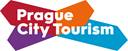 